Por favor, rellene la boleta y la entrega a Magdalena Arroyo Fernández, vía correo electrónico a  marroyof@uned.ac.crFecha de solicitud:   ________________________Nombre completo:    ________________________________________________Cédula:                       ________________________Carrera que cursa:    ________________________________________________Teléfono(s):               ____________________                ____________________    Correo electrónico:   ________________________________________________Sede Universitaria:   _______________________________________________Cumplo con el requisito de levantamiento de restricción, pues aprobé el nivel de diplomado y los bloques F y G del nivel de bachillerato, el ________ cuatrimestre del año ____________.Tras completar los campos anteriormente indicados, me permito solicitar el levantamiento de restricción de matrícula de la asignatura Metodología de la Investigación para Administradores de Servicios de Salud II, código 03548, para el ____ primero cuatrimestre o ____  segundo semestre del año en curso.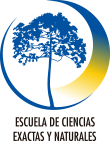 Universidad Estatal a DistanciaEscuela de Ciencias Exactas y NaturalesBoleta de Solicitud de Asignatura RestringidaMetodología de la Investigación para Administradores de Servicios de Salud II (Código 03548)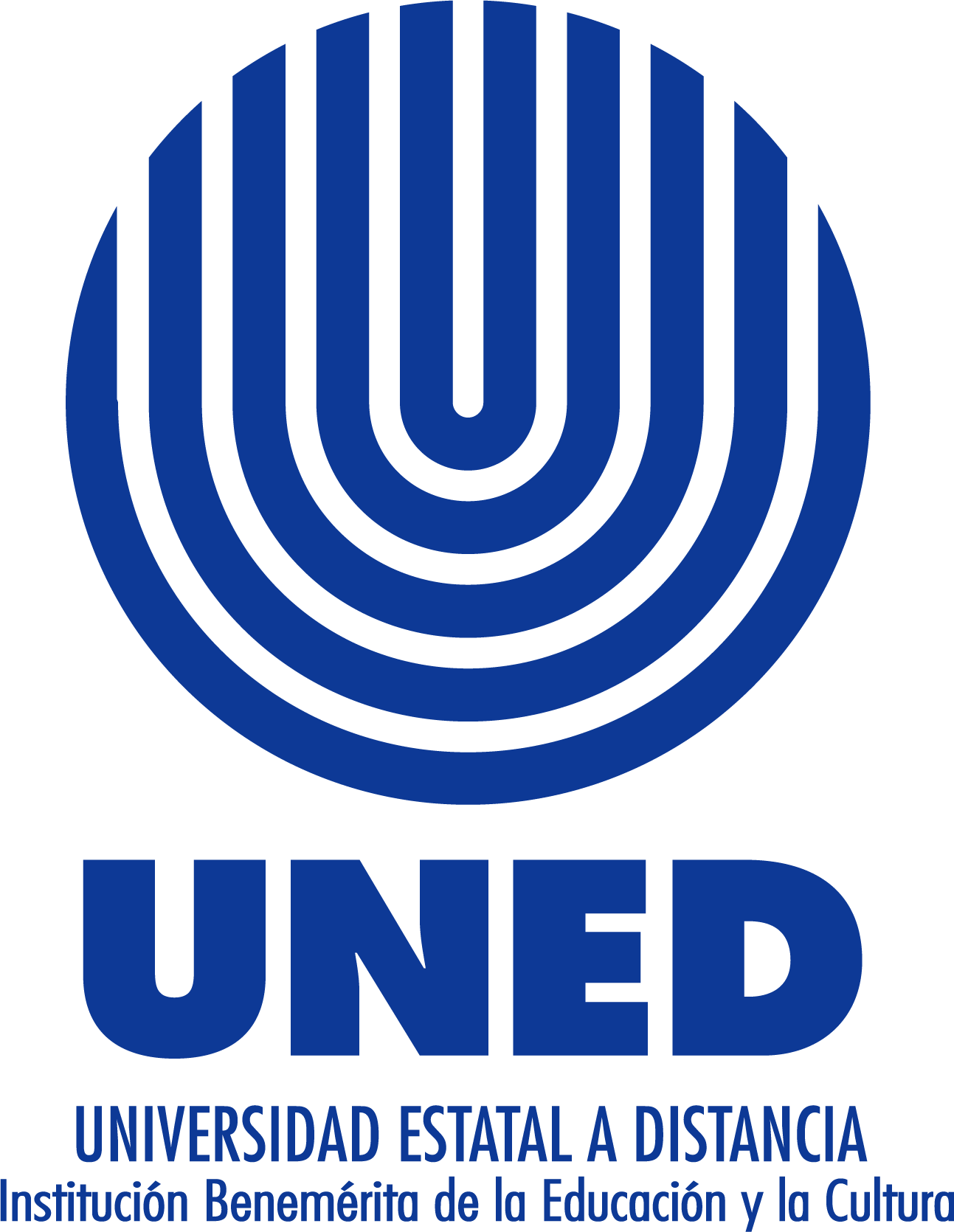 